Publicado en ISLAS BALEARES el 18/06/2021 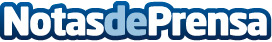 Alquiler de moto de agua o barcos en Ibiza: ¿cómo hacerlo y dónde?, por IBIJETSIbiza se encuentra situada en el archipiélago balear, es un lugar ideal para las vacaciones de verano. Las playas de la isla son especialmente populares y el puerto deportivo es uno de los lugares que no hay que perderseDatos de contacto:IBIJETS ALQUILER DE MOTOS DE AGUA EN IBIZAComunicado de prensa+34 665 245 743Nota de prensa publicada en: https://www.notasdeprensa.es/alquiler-de-moto-de-agua-o-barcos-en-ibiza Categorias: Viaje Sociedad Baleares Entretenimiento Nautica Turismo Otros deportes http://www.notasdeprensa.es